                               PROČ KORONASTROM ?TENTO PLASTICKÝ OBRAZ VZNIKL V DOBĚ, KDY SE MUSELY ŠKOLY UZAVŘÍT.VÝUKA A VZDĚLÁVÁNÍ PROBÍHALY DISTANČNÍM ZPŮSOBEM. KDO MĚL NAVÍC ZÁJEM VYRÁBĚT A TVOŘIT, TAK SE ZAPOJIL DO NAŠÍ SKUPINOVÉ DOMÁCÍ PRÁCE. VYRÁBĚLI JSME Z TOALETNÍCH PAPÍROVÝCH RULIČEK, PROTOŽE TY MÁME DOMA VŠICHNI. ROZJELA SE VÝROBA JEDNODUCHÝCH VĚTVIČEK A KVĚTŮ. KDO BYL ŠIKOVNÝ, ZVLÁDL VYROBIT I PTÁKA NEBO MOTÝLA. KDYŽ JSME SE SEŠLI VE ŠKOLE, SESTAVILI JSME KRÁSNÝ JARNÍ STROM.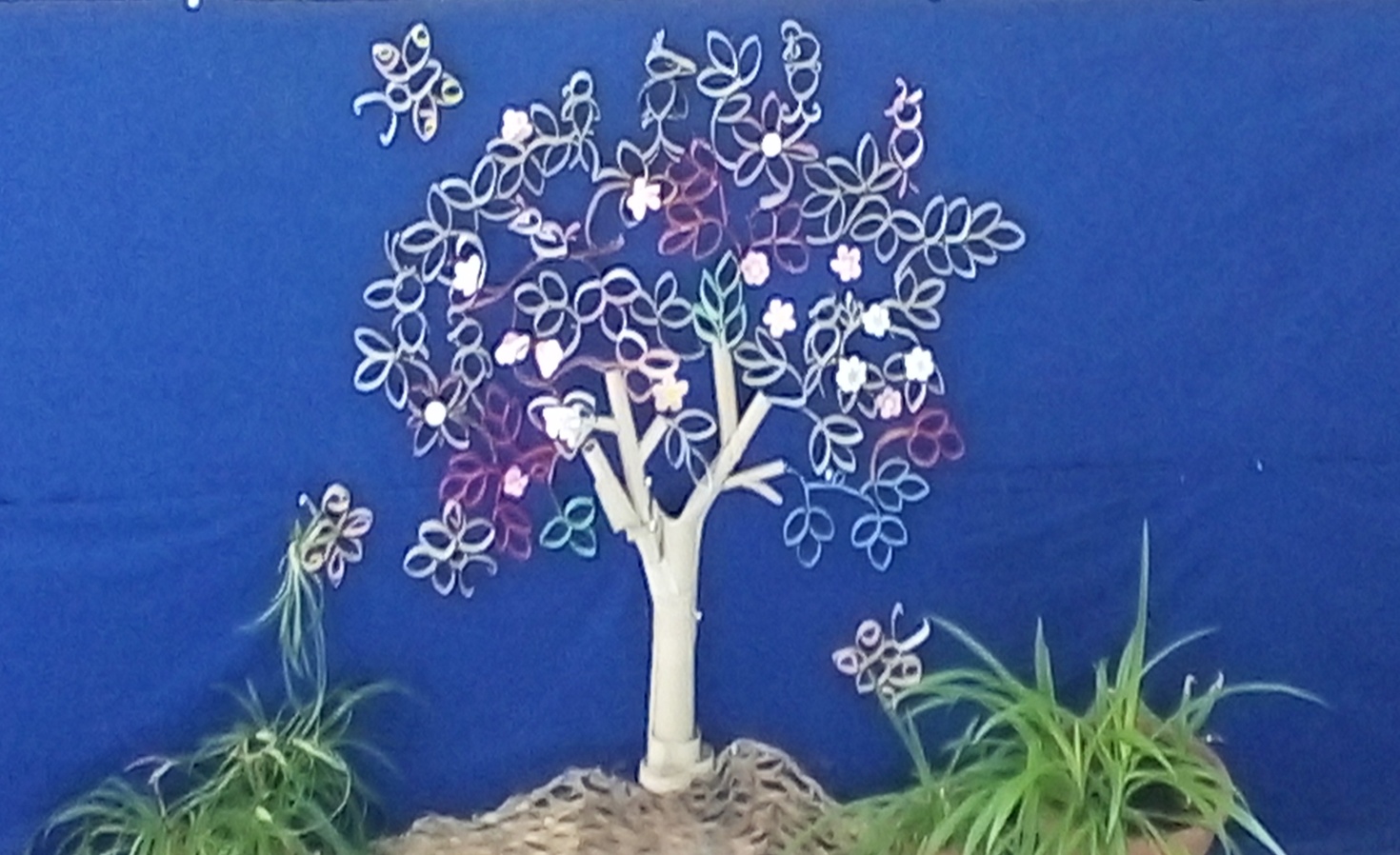 KOLIK PTÁKŮ SEDÍ NA STROMĚ?KOLIK MOTÝLŮ LÉTÁ KOLEM?                                                                                                            Správná odpověď je 8 ptáků a 4 motýli.